ПРОЕКТ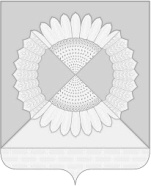 АДМИНИСТРАЦИЯ ГРИШКОВСКОГО СЕЛЬСКОГО ПОСЕЛЕНИЯ КАЛИНИНСКОГО РАЙОНАПОСТАНОВЛЕНИЕсело ГришковскоеО внесении изменений в постановление администрации Гришковского сельского поселения Калининского района от 20 ноября 2018 г. № 134 «Об утверждении административного регламента предоставления муниципальной услуги «Выдача порубочного билета»В соответствии с Федеральным законом от 6 октября 2003 г. № 131 «Об общих принципах организации местного самоуправления в Российской Федерации», Федеральным законом от 27 июля 2010 г. № 210-ФЗ «Об организации предоставления государственных и муниципальных услуг», Законом Краснодарского края от 23 декабря 2019 г. № 4202-КЗ «О внесении изменений в Закон Краснодарского края от 23 апреля 2013 г. № 2695-КЗ «Об охране зеленых насаждений в Краснодарском крае», Уставом Гришковского сельского поселения Калининского района п о с т а н о в л я ю:1. Внести в приложение к постановлению администрации Гришковского сельского поселения Калининского района от 20 ноября 2018 г. № 134 «Об утверждении административного регламента предоставления муниципальной услуги «Выдача порубочного билета» (далее - Административный регламент) следующие изменения:1) подпункт 1.7.5 пункта 1.7 подраздела 1 раздела III Административного регламента изложить в следующей редакции:«1.7.5. Должностное лицо уполномоченного органа регистрирует порубочный билет в журнале учета выдачи порубочных билетов на территории Гришковского сельского поселения Калининского района и в течение 1 рабочего дня направляет информацию в администрацию муниципального образования Калининский район для включения данной информации в реестр озелененных территорий.».22. Общему отделу администрации Гришковского сельского поселения Калининского района (Некрасова Т.А.) обнародовать настоящее постановление в установленном порядке и разместить на официальном сайте администрации Гришковского сельского поселения Калининского района в информационно-телекоммуникационной сети «Интернет»  http//www.grishkovskoe.ru.3. Контроль за выполнением настоящего постановления оставляю за собой. 4. Постановление вступает в силу со дня его официального обнародования.Глава Гришковского сельского поселения Калининского района                                                                             В.А. Даценкоот№